EDUCATION:Elementary School:	Alahlia Basic School – Omdurman.Secondary School: 	Alnkba secondary school – Omdurman.University:B.Sc. (I.T) bachelor of computer science and information technology.    AGRA UNVI (2006-2009)Personal Skills:- Good communicational and interpersonal skills.- Ability to work under stress for a long period of time.- Ability to work on owns initiative as well as a part of a team.Skills SUMMARY-Operating systems:       		Windows- Networking CCNA (Cisco Certified Network Associate)MCITP (Microsoft certified information technology professional)-EX SERVERCareer:Alseraj Alwahaj Engineering CO.LTD (from April 2013 to May 2015):Work as technical support (ERP) for the group and I was responsible from:Backing up and setup up the systemGuiding the system’s modules for the staff team and fixing it’s bugsMeanwhile testing the system’s modules and it’s reportsALRAWABI FOR DEVELOPMENT CO.LTD (from June 2015 to December 2015)Work as IT Engineer and I was responsible from:. Printers. Accounting & HR Modules (ERP SYSTEM). Networking . CCTV. Installation Software and Computer Hardware . Outlook EmailsLanguages and Interests:- Arabic &English, Sports, programming, reading and computer gamesFirst Name of Application CV No: 1703214Whatsapp Mobile: +971504753686 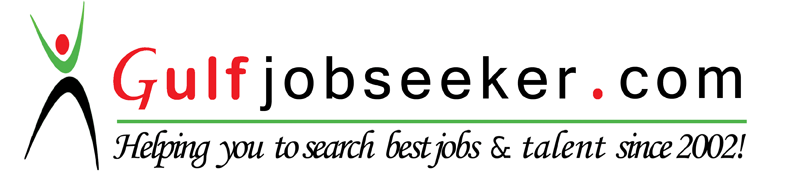 Department of INSTITUTE OF ENGINEERING AND TECHNOLOGY AGRA University Date of Birth: 1th of December 1987Place of Birth: UAEMarital Status: SingleNationality: Sudanese